NÁRODNÁ RADA SLOVENSKEJ REPUBLIKYVII. volebné obdobieČíslo: CRD-1723/2019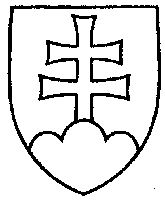 2082UZNESENIENÁRODNEJ RADY SLOVENSKEJ REPUBLIKYz 25. septembra 2019k návrhu poslancov Národnej rady Slovenskej republiky Adriany Pčolinskej, Borisa Kollára, Milana Krajniaka, Petra Pčolinského a Petra Štarchoňa na vydanie zákona, ktorým sa mení a dopĺňa zákon č. 260/2011 Z. z. o ukončení a spôsobe usporiadania niektorých nájomných vzťahov k bytom a o doplnení zákona Národnej rady Slovenskej republiky č. 18/1996 Z. z. o cenách v znení neskorších predpisov a ktorým sa mení a dopĺňa zákon č. 261/2011 Z. z. o poskytovaní dotácií na obstaranie náhradných nájomných bytov v znení neskorších predpisov (tlač 1632) – prvé čítanie	Národná rada Slovenskej republiky	po prerokovaní uvedeného návrhu zákona v prvom čítanír o z h o d l a,  ž e	podľa § 73 ods. 4 zákona Národnej rady Slovenskej republiky č. 350/1996 Z. z. o rokovacom poriadku Národnej rady Slovenskej republiky v znení neskorších predpisov	nebude pokračovať v rokovaní o tomto návrhu zákona.  Andrej  D a n k o   v. r.predseda  Národnej rady Slovenskej republikyOverovatelia:Peter  Š u c a   v. r.Peter  P č o l i n s k ý   v. r.